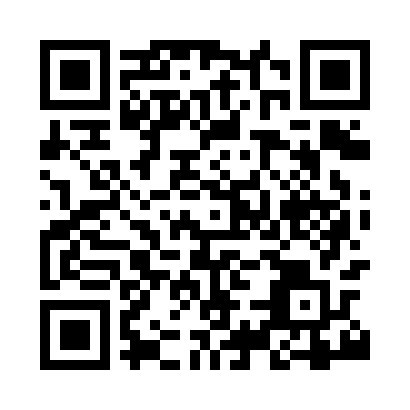 Prayer times for Charlton Abbots, Gloucestershire, UKSat 1 Jun 2024 - Sun 30 Jun 2024High Latitude Method: Angle Based RulePrayer Calculation Method: Islamic Society of North AmericaAsar Calculation Method: HanafiPrayer times provided by https://www.salahtimes.comDateDayFajrSunriseDhuhrAsrMaghribIsha1Sat3:004:541:066:399:1811:122Sun3:004:531:066:409:1911:133Mon2:594:521:066:419:2011:134Tue2:594:521:066:419:2111:145Wed2:594:511:066:429:2211:146Thu2:594:511:076:429:2311:157Fri2:594:501:076:439:2411:158Sat2:584:501:076:439:2511:169Sun2:584:491:076:449:2511:1610Mon2:584:491:076:449:2611:1711Tue2:584:491:086:459:2711:1712Wed2:584:481:086:459:2811:1813Thu2:584:481:086:469:2811:1814Fri2:584:481:086:469:2911:1815Sat2:584:481:086:479:2911:1916Sun2:584:481:096:479:3011:1917Mon2:584:481:096:479:3011:1918Tue2:584:481:096:479:3011:2019Wed2:594:481:096:489:3111:2020Thu2:594:481:106:489:3111:2021Fri2:594:481:106:489:3111:2022Sat2:594:491:106:489:3111:2123Sun2:594:491:106:499:3111:2124Mon3:004:491:106:499:3111:2125Tue3:004:501:116:499:3111:2126Wed3:004:501:116:499:3111:2127Thu3:014:511:116:499:3111:2128Fri3:014:511:116:499:3111:2129Sat3:024:521:116:499:3111:2130Sun3:024:521:126:499:3111:21